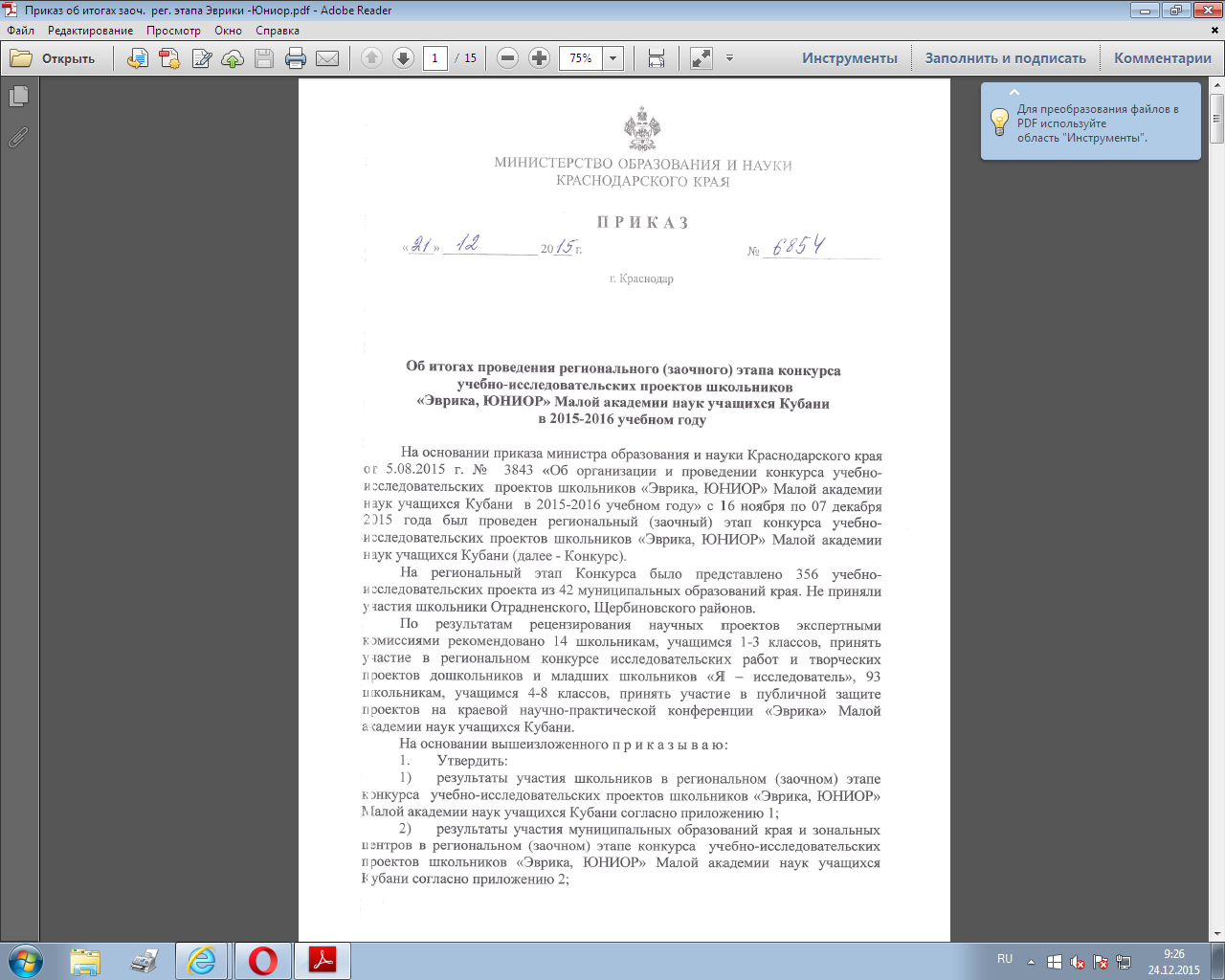 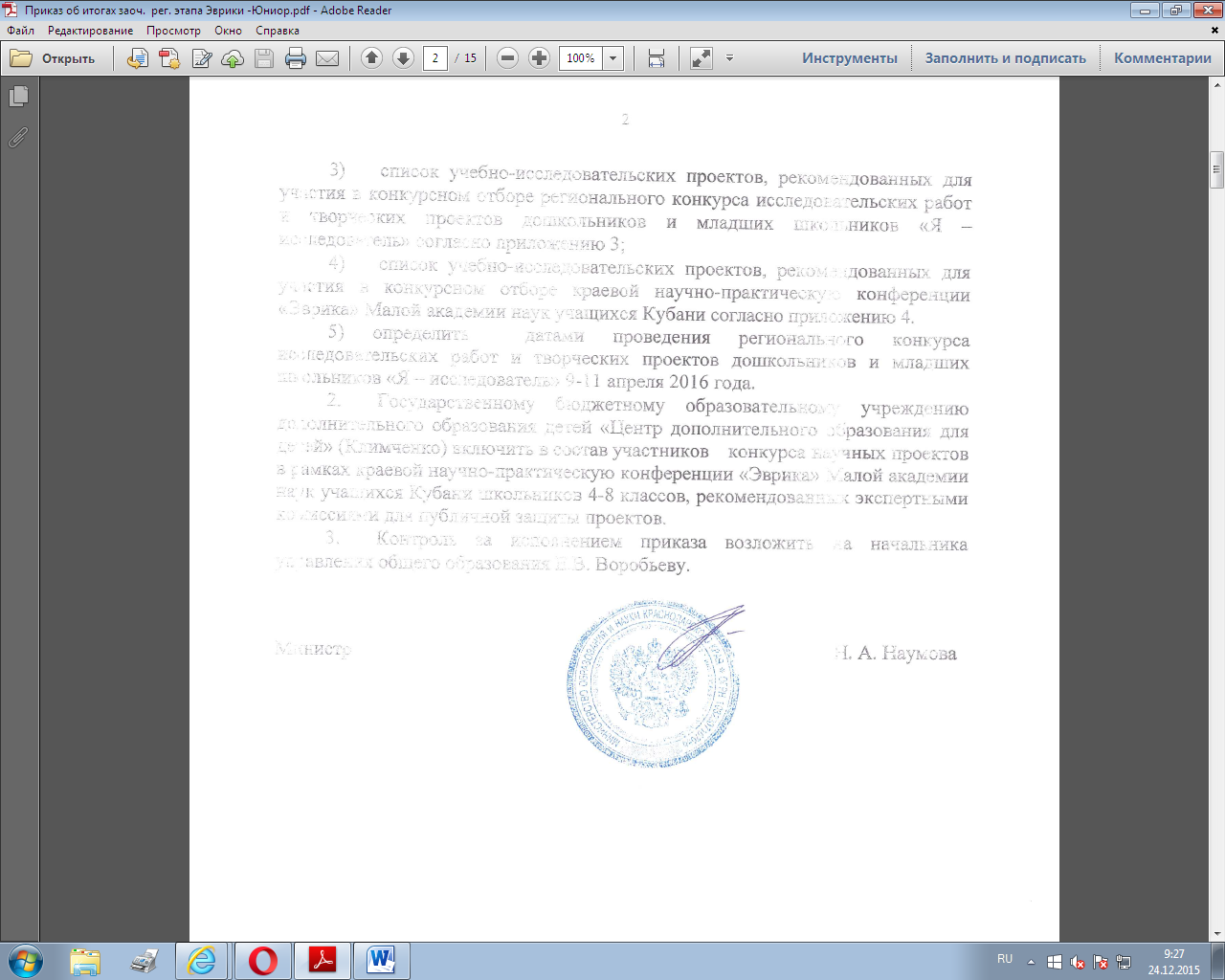 ПРИЛОЖЕНИЕ 1 УТВЕРЖДЕНЫ приказом министерства образования и науки Краснодарского краяот 21.12.2015 года № 6854Результаты участия школьников в региональном (заочном) этапе конкурса  учебно-исследовательских проектов школьников «Эврика, ЮНИОР» Малой академии наук учащихся Кубани Направление: «Естественнонаучное»Секция: «Математика»Секция: «Медицина. Безопасность жизнедеятельности»Секция: «Химия»Секция: «Биология»Секция: «Экология»Секция: «География»Направление: «Социально-экономическое»Секция: «Социология»Секция: «Психология»Направление: «Гуманитарное»Секция: «История»Секция: «Краеведение»Секция: «Лингвистика»Секция: «Литературоведение»Секция: «Искусствознание»Секция: «История религии и церкви»Направление: «Техническое»Секция: «Технология прикладного творчества»Секция: «Физика»Секция: «Информатика. Компьютерные технологии»Секция: «Астрономия»Начальник отдела общего образования												          О.А. ЛозоваяПРИЛОЖЕНИЕ 2УТВЕРЖДЕНЫ приказомминистерства образования и науки Краснодарского краяот 21.12.2015 года № 6854Результаты участия муниципальных образований края и зональных центров в конкурсе учебно-исследовательских проектов школьников «Эврика, ЮНИОР» Малой академии наук учащихся КубаниНачальник отдела общего образования 				         О.А. Лозовая                                                                                                                                ПРИЛОЖЕНИЕ 3                                                                                                                                          УТВЕРЖДЕН приказом                                                                                                      министерства образования и                                                                                                     науки Краснодарского края                                                                                                                                              от 21.12.2015 года № 6854Список авторов, рекомендованных для участия в региональном конкурсе исследовательских работ и творческих проектов дошкольников и младших школьников «Я – исследователь» Начальник отдела общего образования  	                                                                                                                 О.А.Лозовая                                                                                                                                                                                                    ПРИЛОЖЕНИЕ 4УТВЕРЖДЕН приказомминистерства образования и  науки Краснодарского края                                            от 21.12.2015 года № 6854Список авторов, учащихся 4-8-х классов, рекомендованных для защиты проектов на конкурсе научных проектов школьников в рамках краевой научно-практической конференции «Эврика» Малой академии наук учащихся Кубани Секция: «Физико-математическое направление» (4-8 классы)Секция: «Естественнонаучное направление» (4-8 классы)Секция: «Гуманитарное направление» (5-8 классы)Секция: «Социально-историческое направление» (4-8 классы)Секция: «Биологическое направление (4-8 классы)»Секция: «Прикладное творчество»  (4-8 классы) (в форме выставки)Секция: «Техническое направление (4-8 классы)» (в форме выставки)   Начальник отдела общего образования                                                                                                                             О.А.Лозовая№ п/пФ.И.О.КлассОбразовательное учреждениеМуниципальное образованиеТемаКол-во балловРейтингБутенко Иван Иванович4МАОУ СОШ № 1Кущевский районРекорды 4 «Б» класса781ИванкоЕлизавета Андреевна7МБОУ СОШ № 13Тимашевский районМатематика семейного бюджета772ТенгелидиСофья Сергеевна7МБОУ СОШ № 74, МБОУ ДОД ЦДОД «Малая академия»КраснодарИсследование закономерностей в задачах при сгибании объекта несколько раз пополам с последующим разрезанием и получение универсальной формулы для решения таких задач753Юдкина Наталья Александровна7МБОУ СОШ № 5Староминский районСколько стоит реклама?734Золотарева Ксения Олеговна6МОБУ Гимназия № 2Новокубанский районПланирование летнего отдыха в условиях экономического кризиса715Скорикова Эвелина Юрьевна4МБОУ лицей № 48Краснодар Математика. Альтернативные источники получения знаний715Ненастина Ольга Сергеевна6МБОУ СОШ № 89КраснодарПостроение паркетов с помощью геометрических преобразований666ЯковенкоДенис Владимирович7МБОУ СОШ № 74, МБОУ ДОД ЦДОД «Малая академия»КраснодарТреугольное колесо – фантастика или реальность?666ВасилишинаАнна Викторовна6МБОУ СОШ № 2Каневской район  Тридевятое царство, тридесятое государство, или особенности систем счисления древних славян637Щербуха Владислав Павлович6МБОУ СОШ № 44Северский районМатематика на клетчатой бумаге608Прядкина Алина Алексеевна3МБОУ СОШ № 19Курганинский районСекреты обыкновенных дробей599Терещенко Эвелина Юрьевна5МОБУ СОШ № 16Новокубанский районУдивительные способы быстрого счета5710Гассий Марта Валерьевна7МБОУ лицей № 48Краснодар Математика и музыка: миф или реальность?5611Клепань Елизавета Андреевна4МБОУ СОШ № 3Павловский районУдивительный лист Мёбиуса5611Пац Илья Николаевич6МБОУ - СОШ № 15Армавир Семейный бюджет: доходы и расходы. Математика в экономике5312Панкратов Иван Геннадьевич7МБОУ СОШ № 16Тимашевский районКривые постоянной ширины4813Дробышев Владимир Викторович7ФГКОУ «КПКУ»КраснодарЧисло ПИ4714Шулика Ирина Викторовна6МБОУ СОШ № 8Калининский районМатематика в быту4415Скубий Кристина Геннадьевна7МОБУ СОШ № 5Кореновский районОпределение высоты недоступных предметов4216Дементьева Анастасия Александровна2МАОУ СОШ № 10Курганинский районСоставление карты шумового загрязнения микрорайона проживания и обучения станицы Петропавловской79,31Черкова Илона Андреевна4МБОУ СОШ № 9Староминский районВлияние красного цвета на организм человека542ДорошенкоАлександраКонстантиновна5МОУ гимназия № 92КраснодарИсследование возможности аускультации пациента дистанционным методом при помощи смартфона533Шелуха Кристина Олеговна4БОУ «СОШ № 1»Динской районФаст-фуд. Вред или польза?50,34Бублик Карина Артуровна8МАОУ лицейСеверский районИспользование Лабдисков в мониторинге экологического состояния кабинетов лицея пгт. Афипского41,75Вишняк Полина Юрьевна3МБОУ СОШ № 34Туапсинский районМультфильм мультфильму рознь41,75Щербакова Ксения Владимировна5МБОУ «СОШ № 5»Тбилисский районЗрение –бесценный дар природы406Хитрый Николай Николаевич4МОАУ СОШ № 17 Кореновский районКомпьютер- друг или враг?39,77Турбин Александр Иванович7НЧОУ «Лицей «ИСТЭК»КраснодарИонизатор и увлажнитель воздуха 398Марухно Дарья Владимировна3МБОУ лицей № 4Славянский районАх, эти грязные руки38,79Сидюкова Валентина Евгеньевна7НЧОУ «Лицей «ИСТЭК»КраснодарУстройство для обнаружения мин3710Гурская Евгения Ивановна4МБОУ СОШ № 3Приморско-Ахтарский районМед – полезное лакомство36,711МироновДаниил Юрьевич5ЧОУ «Эрудит»КраснодарПодушки безопасности3612ЛащевРуслан Исламович2МБОУ СОШ № 78КраснодарПчелиный хлеб – перга. Лекарство для человека3513Могилёва София Андреевна2МБОУ СОШ № 4Успенский районВлияет ли зубная паста на прочность зубов?3214Скобляков Георгий Евгеньевич7МБОУ СОШ № 34Туапсинский районСпособы измерения артериального давления3115Степанова Алиса Сергеевна2МОБУ ООШ  № 24Кореновский районЗачем нужен уход за зубами и влияет ли паста на прочность зубов.3115Кулёмина Софья Юрьевна8МБОУ СОШ № 13Тимашевский районЯ и мой друг портфель3016Шама Александр Дмитриевич1МБОУ СОШ № 22Ейский районИнтернет и компьютерные игры – польза или вред первокласснику28,717Ракитин Юрий Михайлович5МБОУ СОШ № 34 Тихорецкий районВ здоровом теле – здоровый дух2818Николенко Валерий Олегович3МБОУ СОШ № 4Тимашевский районЖивая аптека в моём доме24,719ШабельникВалерия Романовна2МБОУ СОШ № 2Тимашевский районКак сохранить зрение?1520БондареваДарья  Сергеевна1МБОУ СОШ № 2Апшеронский районКомпьютерные  игры -  вред или польза14,721Белый Владимир Владимирович4МБОУ лицей № 48	КраснодарКомпьютерные игры – хорошо или плохо?9,722Лазаренко Владлена Владимировна8МБОУ лицейКаневской район Исследование эффективности применения препарата «Престиж КС» на урожайность картофеля84,61Геворкян Артур Манвелович6МБОУ гимназияЛенинградский районГазированные напитки – вред или польза70,72Петрищева Александр Андреевич7МБОУ СОШ № 20Усть-Лабинский районНатуральные краски703Верещагина Глория Петровна 8МБОУ СОШ № 39Славянский районПочему погибли кардиналы (мой первый опыт в аквариумистике)66,34Семенцов Даниил Евгеньевич1МБОУ СОШ № 34 Тихорецкий районЧто мы знаем о меде?66,34Козлова Ольга Александровна1МБУ ЦДО «Хоста»СочиКрахмальное королевство645СтарковСемен Ильич3МАОУ лицей «Морской технический»НовороссийскМыло в жизни и творчестве человека626Родионова Анастасия  Александровна5МБОУ «СОШ № 7»Ейский районИзготовление духов в домашних условиях60,37Морозова Ульяна Владимировна2МБОУ СОШ № 9Тимашевский районВыращивание кристаллов в домашних условиях57,68Носенко Анастасия Александровна6МБОУ гимназияЛенинградский районИсследование свойств и состава воды святых источников56,39Пособилова Алина Дмитриевна8МБОУ СОШ № 14Тимашевский районИзучение качества сметаны5210Трайц Софья Александровна1МБОУ СОШ № 34 Тихорецкий районЧипсы: польза или вред5111Борзых Александр Алексеевич3ЧОУ «Гимназия № 1»НовороссийскОткрытие тайн окружающего мира с помощью куриного яйца49,612Буряк Галина Александровна8МБОУ Гимназия № 6 Тихорецкий районИзготовление духов в домашних условиях4913БосакДаниил Алексеевич6МАОУ СОШ № 12ГеленджикАлюминий на кухне: опасный враг или верный помощник.4814Бодягина Виктория Андреевна8МБОУ СОШ № 10Гулькевичский районЧай не пьешь-откуда силу возьмёшь?4015АстафьеваДиана Владимировна4МАОУ СОШ № 12ГеленджикДухи бывают разные: жидкие, твердые…3416Русскова Екатерина Романовна2МБОУ СОШ № 1Усть-Лабинский районПоговорим о молоке!3117Хрулев Александр Алексеевич3МОБУ СОШ № 9Лабинский районПоваренная соль: удивительное рядом3117ЛуценкоАлена Александровна3МБОУ гимназия № 36КраснодарМолоко на кухне2718Кудрина Анастасия Юрьевна8МБОУ СОШ № 5БелореченскийрайонХимические методы анализа продуктов питания2319Костенко  Диана Константиновна8БОУ «СОШ № 20»Динской районТайны соли17,320НикишинаАлина Олеговна7МАОУ лицей «Морской технический»НовороссийскИсследование популяций новороссийского эндемика тимьяна геленджикского93,61Трошин Никита Максимович8МАОУ СОШ № 40НовороссийскМониторинг орнитофауны Абрауского лесничества80,62Розаева Маргарита Владимировна8МБОУ СОШ № 4Приморско-Ахтарский районМониторинг птиц ажурной и ажурно-продуваемой лесополос станицы Ольгинской 79,33Чаленко Алексей Дмитриевич8МАОУ СОШ № 40НовороссийскОсобенности произрастания Штернбергии Колхикоцветной в районе города Новороссийска74,64Мироненко  Владислава  Сергеевна4МАОУ СОШ № 8Красноармейский районРациональные и эффективные способы размножения сансевьеры74,35Перистая Олеся Викторовна7МБОУ СОШ № 15Тимашевский районВлияние густоты посева семян томата на рост проростков70,66Перегоненко Сергей Александрович 5МБУ ДО СЮНСлавянский районВлияние объективных факторов на интенсивность роста и развития улиток гигантских ахатин (AchatinaFulika)66,07ФилипповИлья Алексеевич5МАОУ СОШ №71, МБОУ ДОД ЦДОД «Малая академия»КраснодарПоиск наилучших условий для роста ореха грецкого через исследование модификационной изменчивости64,68Горбенко Ангелина Игоревна7МБОУ СОШ №12Ленинградский районМониторинг малакофауны на территории всероссийского детского центра «Орлёнок61,09Рудомаха Ангелина Валерьевна8МБОУ СОШ № 39Славянский районИзучение способов выращивания топинамбура как лекарственной культуры с повышенным содержанием биологически активных веществ57,610Трушков АлександрВладимирович2МБОУ СОШ № 5ГеленджикЦарство мхов. Мхи в ландшафтном дизайне и интерьере55,011Моторный Игорь Александрович4МБОУ СОШ № 13Ленинградский районСортовой картофель. Обновление и омоложение сорта54,312Торосян Яна Эдуардовна4МОБУ СОШ №87СочиТехнология выращивания дерева фейхоа из семени53,013АсеевГригорий Витальевич8МБОУ СОШ № 38КраснодарХищные птицы в природе и домашних условиях52,614Манжосова Наталья Михайловна8МБОУ СОШ № 1Крыловский районКурение или здоровье – выбирайте сами!52,614Колюбаева Ирина Сергеевна7МБОУ «Гимназия»Каневской районИсследованиегрибов-биодекструкторов52,615Марченко Игорь Вячеславович6МОБУ Гимназия № 2Новокубанский районЯдовитые травянистые растения Новокубанского района52,316Река Герман Сергеевич4МБОУ СОШ № 6Павловский районЯвляется ли цесарка потомком велоцираптора?51,317Кошелев Даниил Олегович4МОБУ СОШ № 6Новокубанский районСуточная активность квакши51,018Слынько Илья Александрович8МБОУ СОШ № 10Староминский районМониторинг популяции волков с целью сохранения видового разнообразия и контроля популяции50,619Шаленная Марина Олеговна2МОБУ СОШ № 1 Кореновский районНезнакомый батат50,020Жестовская Олеся Андреевна6МБОУ СОШ № 16Новопокровский районАлкоголь - убийца человека48,021Сиверская Софья Сергеевна7МАОУ СОШ № 11Армавир Исследование продукции растениеводства на наличие нитратов и их влияние на здоровье человека46,022Кильпиков Данила Денисович3МБОУ СОШ № 34Туапсинский районПочему от лука плачут?45,323Мальцева Диана Александровна2МОБУ СОШ № 5Кореновский районКрасота вокруг нас44,624КарякинДаниил Сергеевич4МБОУ СОШ № 9АнапаОткуда в хлебе столько дырочек?44,025Гридасова Галина Викторовна5МБОУ «СОШ № 12»Тбилисский районСадовая петуния самая популярная в озеленении 43,026Рец Максим Станиславович4МБОУ СОШ № 34Туапсинский районОсобенности развития зеленой лягушки в домашних  условиях41,627Демин Даниил Игоревич5МАОУ СОШ № 3Курганинский районИхтиофауна водоёмов Курганинского района40,628Файрузов Нил Дамирович6ФГКОУ «КПКУ»КраснодарОпределение качества мёда39,629Тарубарова Екатерина Владимировна3МОУДОД ЭБЦЕйский районМикромир:поиск, открытия, знания, опыт37,630Мурадова Милена  Арменовна6МБОУ СОШ № 2Кавказский районИзучение мхов города Кропоткина и его окрестностей37,031Тяпухин Данила Сергеевич2МБОУ ДО «Центр детского творчества»Павловский районУдивительный кальций36,032Щербаль Аким Андреевич8МБОУ гимназия  № 8Тихорецкий районВода – источник жизни и бесценное сокровище34,633Ковалев Виталий Алексеевич1МОБУ СОШ № 1 Кореновский районНе цитрусом единым…33,634Гуть Людмила Алексеевна2МБОУ СОШ № 2Тимашевский районЧто такое снег?33,335Москаленко Артем Владимирович7МАОУ СОШ № 10Красноармейский районКак увлечения переходят в научные знания33,335ГубаАртем Витальевич6ЧОУ «Эрудит»Краснодар«Полет шмеля» или особенности полета насекомых в связи со старением крыла33,036ДолгушинЕгор Григорьевич2МБОУ ООШ № 19ГеленджикПолезный вредный гриб32,637КрюковРоман Викторович2МБОУ СОШ № 24НовороссийскВыведение цыплят в инкубаторе32,338Карпинская  Мария Владиславовна4МАОУ СОШ № 18Армавир Почему вода поднимается  по растения вверх?31,639Солнце София Александровна3МОБУ СОШ № 19Кореновский районНеобыкновенные свойства бересты31,340Савченко Оксана Денисовна3МБОУ СОШ № 21Курганинский районРастения и свет28,341Кулиш Диана Романовна4МАОУ СОШ № 3Усть-Лабинский районЧто мы знаем о  пчеле28,042Хитров Мирослав Павлович3МБУ ЦДО «Хоста»СочиТаинственный мир привиденьевых 27,643Козлова Екатерина Сергеевна4МБОУ гимназия  № 8 Тихорецкий районГолубь – птица моего города26,044ДацкоДарья  Алексеевна2МБОУ СОШ № 5ГеленджикИнтересно, а могли бы белые медведи жить на Южном полюсе, а пингвины на Северном?24,345Мухин Кирилл Александрович7МБОУ лицейКаневской район экологииКоличественные и качественные характеристики родниковой воды86,61Лотков Ярослав Юрьевич4МБОУ СОШ № 7Апшеронский районАзишская  пищера  из прошлого в будущее65,62СорокинАртем Александрович6МАОУ  гимназия № 36КраснодарВлияние обустройства части берега реки Кубань на состояние растительного и животного мира63,63Сорокина Анастасия Андреевна8МБУ ДО ЭБЦСочиОпределение качества среды на улицах города Сочи604Мозговой Игорь Александрович6МОБУ СОШ № 18СочиВлияние неблагоприятных погодных факторов на численность зубра в Кавказском Биосферном заповеднике585Каличенок Сергей Николаевич6МБОУ СОШ № 3Новопокровский районИзучение причин массовой гибели рыбы в водоёме посёлка Кубанский57,66Сенокосенко Сергей Николаевич5МАОУ СОШ № 4Абинский районКак моряки спасают море?48,37Шебатинский Ярослав Олегович4МБОУ - СОШ № 10Армавир Бумага из макулатуры –решение экологической проблемы47,68ФисенкоЕвгений Сергеевич6ЧОУ «Эрудит»КраснодарСколько воды «вылетает в трубу»?46,39Махлова Мария Витальевна6МАОУ СОШ № 4Курганинский районЭкология моего дома4510ЧертовРоман Алекандрович, Бордюгов Владимир Володяевич8МБОУ СОШ № 7АнапаЗоофотобизнес: проблемы и пути решения в России и Анапе. Программа волонтерского отряда МБОУ СОШ №7 «Лучики добра» «STOP-кадр» в действии41,611Ишина Екатерина Андреевна4МБОУ  ЦРТДиЮ «Солнечный город»Тимашевский районИзучение Экологической ситуации МБОУ СОШ № 3 стю Новокорсунской Тимашевского района и прилегающей территории3912Чабуркина Александра Андреевна,Напылова Полина Дмитриевна,Трухина Екатерина Юрьевна6МОБУ СОШ № 25СочиЖивая вода. Родник – источник жизни31,313Нестерова Мария Юрьевна4МБОУ СОШ № 4Тимашевский районВторичное использование бытового мусора для решения экологических проблем28,314Солдатов Дмитрий Анатольевич6МБОУ СОШ № 18 Тихорецкий районСоль. Необыкновенное чудо2415Потаенко Владислав Игоревич7МБОУ СОШ № 14Тимашевский районЭкологическое состояние микрорайона Санитарного г. Тимашевска2316Такмазян Рамела Самвеловна1МБУ ДО ЦТРиГОСочиПричины не смешивания теплых и холодных слоев воды в Черном море2017ЖелудоваВиктория Александровна 6МОБУ СОШ № 25Сочи«Живая вода. Мир удивительных озер»18,318Чубукина Анастасия Константиновна8МБОУ «СОШ № 12»Белоглинский районВлияние погоды на здоровье человека801Моор Юлия Владимировна8БОУ СОШ № 29Динской районТополя станицы Новотитаровской до и после ледяного дождя 2014 года 792Копылов Никита Сергеевич5ЧОУ-СОШ «Развитие»АрмавирКаким будет мой день рождения в 2016 году?773Захарова Алина Николаевна6МБОУ СОШ № 10Мостовский районПутешествие по земному шару на каникулах 744Чхетиани София Анзоровна3МОБУ гимназия №1СочиЭти удивительные пещеры725ТкаченкоАлександраАлександровна7ЧОУ «Эрудит»КраснодарЕдем в Крым!70,76Евсюкова Полина Денисовна6МБОУ СОШ № 33 Тихорецкий районУ природы нет плохой погоды687Досанова Ангелина Артуровна7МБОУ СОШ №17Северский районРодники поселка Ильского и его окрестностей678МаймескуловВладимир Алексеевич5ЧОУ «Эрудит»КраснодарПутешествие по Крыму. Севастополь.659ГуляевРуслан Сергеевич8ЧОУ «Гимназия № 1»НовороссийскСоздание кланов в Шотландии5910ПерепечаеваВиктория Борисовна7МБОУ СОШ № 101КраснодарАнализ динамики уровня загрязнения атмосферного воздуха г.Краснодара автомобильным автотранспортом и оценка современного состояния по результатам статистических и аналитических данных4511Конарев Даниил Дмитриевич8МБОУ СОШ № 4Успенский районВлияние метеоритов на экологическое состояние окружающей среды и здоровье населения2012МищенкоВладимирАндреевич5МБОУ лицей № 48, МБОУ ДОД ЦДОД «Малая академия»КраснодарГотовы ли мои сверстники к сдаче ГТО?75,71Дутов Данила Александрович5МАОУ СОШ № 4Абинский районЗдоровье и труд рядом идут!68,32Денисов Максим Денисович7МБОУ СОШ № 1Тимашевский районПрограмма «Доступная среда» в г.Тимашевске.Забота о людях с ограниченными возможностями67,33Скоблякова Арина Евгеньевна7МБОУ  СОШ № 34Туапсинский районАгрессия школьников как социальный феномен65,34Смотрова Виолетта Сергеевна8МОБУ Гимназия № 2Новокубанский районГрупповая сплоченность как фактор успешности в обучении школьников65,34Григорян Тереза Даниловна8МБОУ СОШ № 39Красноармейский районПоиск выгодного тарифа сотовой связи565Пчелина Диана Олеговна4МБОУ гимназия  № 8 Тихорецкий районРоль собаки в жизни человека516Малимонова Марина Алексеевна6МОБУ СОШ № 4 Кореновский районСелфи. Положительное и отрицательное.497Спинко Мария Сергеевна4МАОУ «СОШ № 2»Тбилисский районПокрутите старый глобус и найдете вы на нём497Легкая Ольга Валентиновна4МБОУ «СОШ № 18»Белоглинский районЧто может быть семьи дороже?48,38Николайчук Илья Александрович4МБОУ СОШ № 61КраснодарПятибалльная система оценивания: казнить нельзя помиловать46,79Тимонина Валерия Алексеевна6МБОУ СОШ № 3Абинский районПреимущества и недостатки электронных учебников45,710Мик Анна Михайловна1МБОУ СОШ № 2 Тихорецкий районМоя семья41,311Праволамская Ярослава Владимировна8МОБУ СОШ № 65СочиСколько стоит вскипятить чайник39,712Ардемасова Валерия Эдуардовна3МБОУ СОШ № 3 сТихорецкий районЛевши. Кто они37,713Астахова Екатерина Денисовна1МОБУ СОШ № 5Лабинский районВсё о мультфильмах и ещё немного37,713БроманДавид Янович4МАОУ СОШ № 12ГеленджикА в деньгах ли счастье?30,314Бутта Дарья Витальевна5МОБУ СОШ № 4 Кореновский районКак сэкономить семейный бюджет, чтобы купить велосипед00Гаевская Анна Владимировна7МАОУ СОШ № 10Красноармейский районВлияние компьютера на успеваемость учащихся 10-13 лет00Колпаченко Виктория Алексеевна7МБОУ СОШ № 5БелореченскийрайонПочему школьники не читают?00Сорокашиш Дмитрий Юрьевич8МБОУ СОШ № 16Крымский районЧитает ли современный школьник?00Семашко Надежда Владимировна7МБУ ДО ЦТРиГОСочиВлияние глинотерапии на уровень тревожности детей старшего дошкольного возраста91,61Дрига Юлия Сергеевна8МАОУ СОШ № 1Кущевский районСэлфи – модное увлечение подростков752Мацковская Ксения Александровна6МАОУ СОШ № 19НовороссийскВлияние цвета одежды на человека и на восприятие его окружающими68,33Таратута Диана Алексеевна8МБОУ СОШ № 5Абинский районИсследование мотивации учебной деятельности семиклассников66.64Сотникова Елизавета Андреевна4МБОУ СОШ № 25Усть-Лабинский районВлияние школьной тревожности на успеваемость учащихся 4 «А» класса49.35Дегтярев Святогор Игоревич8МАОУ СОШ № 40 НовороссийскПамять как инструмент качества образования416ПоленцовКирилл Андреевич6МБОУ СОШ № 42, МБОУ ДОД ЦДОД «Малая академия» КраснодарИсследование изображений животных в меотской культуре911Васюкова Дарья Сергеевна5МБОУ СОШ  № 20Брюховецкий районФронтовые письма моего деда682Бибилашвили Давид Амиранович4МБОУ СОШ № 10Горячий КлючКак мой прадед стал героем633Корякин Максим Сергеевич7МБОУ СОШ № 3Абинский районОсобенности проведения Новороссийской оборонительной операции в августе – сентябре 1942 года624Тихонова София Александровна4МАОУ СОШ № 2Усть-Лабинский районВетераны ВОВ605Николаенко Станислав Евгеньевич8МБОУ СОШ № 43Северский районЯ помню, я горжусь!596Денисенко Алина Андреевна7МБОУ лицей № 48	КраснодарМои прадеды – участники ВОВ577Шестак Никита  Денисович6МБОУ СОШ № 16Славянский районЖизненный путь фронтовой медицинской сестры В.И. Кузнецовой578МуренкоАлександрМихайлович7МБОУ СОШ № 34КраснодарКомпьютерные игры как инструмент для получения знаний по истории559Сивоплясова  Елена Анатольевна5МАОУ-СОШ № 20Армавир Проясни судьбу каждого5410Тельнова Олеся Викторовна2МБОУ СОШ № 30Мостовский районИсследование боевого пути моего прадедушки Тельнова Ивана Изотовича5311НовакСофия Александровна4МАОУ СОШ № 6ГеленджикВолшебный туесок5312Гузеева Мария Алексеевна4МБОУ лицей № 48	Краснодар«Георгиевская ленточка» в истории нашей страны и моей страны5113Галыбин Данил Игоревич6МБОУ СОШ № 13Тимашевский районИстория и быт русского народа во фразеологизмах 5014Сидельникова Елена Сергеевна8МБОУ лицей № 4Ейский районЯ родом не из детства – из войны4615Давиденко Дарья Евгеньевна7МБОУ СОШ № 83, МБОУ ДОД ЦДОД «Малая академия»КраснодарСовременный взгляд на картину «Богатыри»3916Граненко Артём Сергеевич6МАОУ СОШ № 3Усть-Лабинский районБоги и титаны Древней Греции1917Малинин Владимир Сергеевич8МБОУ СОШ № 3Абинский районМотыжки у племен Кавказа в эпоху средневековья931Старостенко Дмитрий Сергеевич8МБОУ СОШ № 3Абинский районКресала у племен Западного Кавказа в эпоху средневековья882Дементьева Екатерина Александровна6МАОУ СОШ № 10Курганинский районКалендарь памятных мест станицы Петропавловской как один из способов знакомства с историей станицы Петропавловской713Филипченко Александр Валерьевич7МБОУ СОШ № 1Староминский район«Смерть победившие» (Моим прадедам посвящается)704Зеленский Андрей Андреевич4МБОУ гимназия № 5Усть-Лабинский районДва бюста – две великих судьбы!695Набоких Алексей Сергеевич6МБОУ СОШ № 2Приморско-Ахтарский районУлицы моего города686Нигириш Ангелина Сергеевна8МБОУ СОШ № 4Тимашевский районМоя родословная657Новикова Надежда Владимировна6МОБУ СОШ № 5Кореновский районЭтнический состав станицы Платнировской638Клименко Кристина Алексеевна4МАОУ СОШ № 3Брюховецкий район Война в моей судьбе629Тритенко Артём Андреевич8МБОУ СОШ № 13Тимашевский районКубанские школьники: проблема медиабезопасности подростков6110Тимченко Константин Петрович6МБОУ СОШ № 20Апшеронский районЛегендарный герой двух войн5911Чёрная Анна Николаевна7МАОУ СОШ № 10Красноармейский районПамять сохраним5912Латыговский Иван Сергеевич4МОБУ СОШ № 4Лабинский районБессмертный полк в моей семье5613Малина Любовь Михайловна5МБОУ СОШ № 20Темрюкский районПамять, облачённая в гранит5613Попова Юлия Александровна МАУ ДО ЦТ «Пирамида»Тимашевский районВоин – учитель5414Макарцов Вадим Андеевич3МОБУ СОШ № 10СочиМироточение икон5315Астафурова Алина Игоревна6МБОУ СОШ № 6Ейский районМоя бабушка - труженица5316Борисов Богдан Романович5МБОУ СОШ № 17Выселковский районИван Антонович Кочубей. Герой  земли кубанской5316Варапаев  Данил Дмитриевич6МБОУ СОШ № 29Темрюкский районИстория мемориала «Три стелы»5316Долженкова Рита Кирилловна7МБОУ СОШ № 22Ейский районПочему я считаю кубанскую казачку Елену Чоба патриотом своей Родины?5316Некрасов Константин Евгеньевич8МБОУ СОШ № 3Выселковский районПомним, храним, дорожим!5316Коченов Илья Сергеевич4МБОУ «СОШ № 5»Тбилисский районМоя малая Родина4917Машурян Виолетта Арсеновна7МБОУ «СОШ № 4»Тбилисский районГеноцид армян – преступление 20 века4818Чумакова Дарья Сергеевна6МБОУ СОШ № 5БелореченскийрайонГде смолоду прореха – под старость дыра4818ВолошинАрсений Романович4ЧОУ «Эрудит»КраснодарДорога памяти4419Ломова Олеся Алексеевна1МБОУ СОШ № 5БелореченскийрайонМоя малая Родина4120СлепичевЮрий Михайлович4МБОУ СОШ № 33КраснодарСредний танк Т-34 в Великой отечественной войне4120Бурлакова Валерия Юрьевна7МБОУ СОШ № 3ГеленджикИстория пограничной службы в Геленджике.3521Гриценко Святослав Васильевич5МБОУ «СОШ № 78»Краснодар «Приключения Алисы в стране чудес» и «Алиса в Зазеркалье» Льюиса Кэрролла: трудности понимания и находки в переводе89,61Щербинин Артем Васильевич7ФГКОУ «КПКУ»КраснодарПроисхождение и лексическое значение фразеологизмов военной тематики872РазмахнинаСофья Алексеевна5МБОУ Гимназия № 18, МБОУ ДОД ЦДОД «Малая академия»КраснодарОсобенности антропонимов в книге стихов Е. Клюева «Учителя всякой всячины»863Кошевой Игорь Олегович7ФГКОУ «КПКУ»КраснодарВоенная пословица и поговорка – историческая память русского народа 774Приймак Сергей Владимирович7ФГКОУ «КПКУ»КраснодарАнглийский компьютерный сленг: общая характеристика и языковая специфика765Фирсова Наталья Владимировна5БОУ «СОШ № 1»Динской районБиблейские фразеологизмы в речи современных школьников75,76Левченко Дарья Геннадьевна8МОБУ Гимназия № 2Новокубанский районОн-лайн переводчики как средство с текстом на английском языке75,37Астатурян Тельман Тариэльевич8НЧОУ гимназия «Росток»АнапаФункционирование пословиц, поговорок и фразеологизмов в речи учащихся и педагогов гимназии «Росток»748Пономаренко Екатерина Андреевна8МБОУ СОШ № 18Выселковский районТрудности перевода англоязычных песен64,39Солонникова Марина Сергеевна8МБОУ лицейКаневской районСтратегия и особенности перевода названий художественных фильмов64,39БеляковаЯна Вячеславовна6МАОУ лицей № 64КраснодарВыбор личных имен в начале 21-го века (на примере анализа именного словаря учащихся МОАУ лицей №64 г.Краснодара)63,310Мартиросова Анастасия Николаевна6МБОУ СОШ № 1Ейский районОбраз свиньи в языковой картине мира русского народа 58,611МарфенкоВероникаВладимировна4ЧОУ «Эрудит»КраснодарИспользование старинных единиц стоимости и мер длины при решении задач и понимания смысла пословиц5712Суренская Мария Сергеевна8МБОУ СОШ № 5Тимашевский районБиномиалы в английском языке56,613Худикова Диана Сергеевна8МБОУ «СОШ № 18»Белоглинский район«Ложные друзья» переводчика в английском языке56,314КачанОльга Германовна5ЧОУ «Гимназия № 1»НовороссийскНадписи на одежде как средство межличностного общения5615ГлазыринАлександрАлександрович8МБОУ СОШ № 2Тимашевский районТопонимика станицы Медвёдовской: лексический и аксиологический аспекты5516Яралиев Максим Максимович5МБОУ СОШ № 1Тимашевский районЯ и грамматика английского языка или Добро пожаловать в сказку.5417Засенко Ева Романовна8МБОУ СОШ № 5Тимашевский районРечевой портрет языковой личности Холдена Кофилда53,718Филиппов Артём Владимирович4МБОУ СОШ № 29Темрюкский районНазвание конфет и шоколада на английском языке53,319ТаранАлина Сергеевна8МБОУ СОШ № 34КраснодарВлияние словарного запаса на ответы учащегося51,720Рыбас Лариса Геннадьевна8МБОУ СОШ № 12Тимашевский районСлова – паразиты в речи учащихся4921Шитухина Анастасия Юрьевна6МБОУ СОШ № 5Калининский районИ снова: «Здравствуйте!» 4722Шульженко Елена Анатольевна4МБОУ СОШ № 21Курганинский районИз покон веков книга растит человека4722Галкина Екатерина Александровна7МАОУ СОШ № 20Мостовский районПословица недаром молвится4523КоблеваДжанет Андзоровна6МБОУ СОШ № 32КраснодарЧитаем по-английски с пользой (на примере английских сказок)4523Матросова Анна Сергеевна8МБОУ СОШ № 3Туапсинский районРоль сленга в молодежной среде42,724Шадрунова АнастасияАлексеевна4МАОУ СОШ № 11Тимашевский районПословицы и поговорки в английском и русском языках42,325Тритенко Артём Андреевич8МБОУ СОШ № 13Тимашевский районНевербальные средства общения используемые восьмиклассниками в интернете4226Письменная Полина 7МБОУ лицей № 48	КраснодарМир школьных прозвищ3927Галоян София Артуровна7МБОУ СОШ № 5БелореченскийрайонКак произносить числительные и даты на английском языке3828Дьяченко Элина Федоровна6МБОУ СОШ № 13Тимашевский районКладовая слов учащихся нашей школы37,729Петросян Армине Давыдовна4МБОУ СОШ № 33 Тихорецкий районВ мире незнакомых слов36,330ЕфремоваЮлия Анатольевна7МБОУ СОШ № 2Тимашевский районКухня морфологического разбора глагола. Кулинарно-лингвистический мастер-класс3431Сушков Дмитрий Сергеевич8БОУ «СОШ № 21»Динской районКубанский диалект в употреблении современных школьников32,632Голикова  Екатерина Владимировна8МАОУ СОШ № 3Курганинский районИстория английского и русского фольклоров29,733Бескопыльный Егор Романович8МБОУ СОШ № 1Павловский район SOS или Островки детского счастья2734Маньшина Полина Сергеевна3МБОУ СОШ № 1Абинский районШкольная электронная газета2035Шпак Евгений Иванович8ГБОУ «КККК»Кавказский районЭкология леса 19,736ШаповаловРуслан Андреевич6МАОУ «СОШ № 35»Туапсинский районИзображение мира музыки в повести В.Г.Короленко «Слепой музыкант», поэтическом наследии М.Ю.Лермонтова и музыкальных зарисовках собственного сочинения731Дядченко Илья Александрович7МОАУ СОШ № 17 Кореновский районСлавянские мифологические персонажи в трактовке А.О.Белянина: традиции и вымысел722Крикун Ирина Сергеевна6МАОУ СОШ № 2Кущевский район Образ Бабы – Яги в русских народных сказках583Болдырева Кристина Алексеевна7МОАУ СОШ № 17 Кореновский районСадко: опыт сравнительного анализа литературного и кинематографического образа534Куликова Виктория Викторовна8ЧОУ «Гимназия № 1»НовороссийскИсследование роли изобразительно-выразительных средств в художественном тексте515Рыбальченко Ангелина Сергеевна6МБОУ СОШ № 13Тимашевский районНастоящий читатель…Ищем его сегодня.50,66Радченко Денис Андреевич 5МБОУ ООШ № 18Ейский районВлияние образов растительного мира (колокольчика) на развитие культуры и искусства49,67Субботин Максим Михайлович7МБОУ лицейКаневской районПостижение музыки словом (по рассказам К.Г.Паустровского)488Титоров Павел Сергеевич7МАОУ СОШ № 9Курганинский районТемы Родины в творчестве местного поэта Н.Н.Прокопенко469Мирошниченко Виктор Вячеславович7МОБУ Гимназия № 2Новокубанский районПредвидения и пророчества в литературе41,310Чиркова Анна Михайловна7МБОУ гимназия № 7Крымский районЗачем нужны псевдонимы3911Некрасов Константин Евгеньевич8МБОУ СОШ № 3Выселковский районВиктор Васильевич Кононов. Сквозь призму жизни3812Катькалова Марина Николаевна8МБОУ СОШ № 5Калининский районПроисхождение и образование литературных псевдонимов37,613Иванченко Алина Вадимовна2МБОУ СОШ № 1Абинский районКалендарь «Книги - юбиляры»36,314УлетоваВалерия Витальевна6ЧОУ «Эрудит»КраснодарКубанские писатели детям (сборник произведений для учащихся в младшей школе)35,315БалкинаАнастасия Сергеевна7МБОУ Гимназия № 18КраснодарФормирование читательского интереса3316Литягин Дмитрий Олегович6МОБУ СОШ № 9Лабинский районФольклор – коллективное устное народное творчество. Малые жанры фольклора3316ХрущАрина Викторовна4МБОУ СОШ № 2Тимашевский районВлияние колыбельной песни на сон и развитие ребёнка2517ФесенкоМария Игоревна6МОАУ СОШ № 17 Кореновский районПрилагательные цвета в русском языке и литературе16,318ВовкВикторияВладиславовна5МБОУ СОШ № 10КраснодарСекреты создания мультфильмов761Грибова Яна Павловна1МБОУ СОШ № 5БелореченскийрайонМожно ли рисовать без кисти и карандаша752Ермаченкова Анастасия Игоревна7МАОУ ДО ДТ «Родничок»Приморско-Ахтарский районКоронационная посуда – хрупкая история России и моей семьи693Мельникова Дарья Викторовна5МБОУ СОШ № 5БелореченскийрайонВлияние музыки на человека544Карпинская  Мария Владиславовна4МАОУ СОШ № 18Армавир Как изготовить краски в домашних условиях385ИльченкоДарья Сергеевна5ЧОУ «Эрудит»КраснодарЖивопись акварелью (приемы работы акварельными красками)06Лачугина Екатерина Вадимовна8МБОУ «СОШ № 18»Белоглинский районСтароверы села Кулешовка731Верещака Анна Сергеевна4МАОУ СОШ № 13Каневской районПравославные святыни Каневского района71,72Бровченко Сергей Юрьевич7МБОУ СОШ № 6Ейский районИкона в доме моей бабушки56,63ПоповаМарина Андреевна7МБОУ гимназия № 82КраснодарВозрождение православия на Кубани на примере храма Святого Духа в Краснодаре394Пигарев Максим Борисович6МБОУ СОШ № 4Староминский районВоздушная дорога – основной вид транспорта космического города881Чумак Андрей Владимирович4МОБУ СОШ № 20 Кореновский районПочему же они летают?782Шилов Герман Вячеславович8НЧОУ «Лицей «ИСТЭК»КраснодарУниверсальное устройство для получения электроактивированной воды782Турсунбаев Артем СалахидиновичАнтонов Антон Александрович2МБУ ДО ЦТРиГОСочиРобот-Кидаку744Клочан Николай Николаевич7МБОУ СОШ № 38Абинский районРазработка шасси полноприводной роботизированной колесной платформы705Хилькевич Анастасия Сергеевна7МАОУ СОШ № 7, МБОУ ДОД «ЦД(ю)НТТ»АрмавирСолнечный коллектор656Волков Андрей Витальевич8МБОУ СОШ № 3Тимашевский районИзучение принципа работы двигателя с внешним подводом тепла по модели двигателя Стерлинга627Овчаров Артём Дмитриевич5МБОУ СОШ № 5, МБОУ ДОД «ЦД(ю)НТТ»АрмавирРадиосвязь. Начало начал548Кургак Данил Александрович3МБОУ СОШ № 21Курганинский районЕсть ли вторая жизнь у бумаги?529Горбачев Максим Сергеевич4МБОУ - СОШ № 2Армавир «Шатёр» Леонардо да Винчи, прошлое и настоящее5110АгнистоваАлина Юрьевна5МБОУ СОШ № 5, МБОУ ДОД «ЦД(ю)НТТ»АрмавирНовый экономичный источник света и цвета холодный неон5011Косова Виктория Дмитриевна4МБОУ лицей № 4Ейский районДомашняя батарейка. Исследование процесса изготовления батарейки из продуктов питания и комнатных растений4812Таран Евгений  Владимирович4МБОУ СОШ № 1Ленинградский районМой первый корабль4812СупонниковаЕлена Александровна8МБОУ СОШ № 15Тимашевский районКристаллы4812Крупин Никита Сергеевич8НЧОУ «Лицей «ИСТЭК»КраснодарУстройство для получения воды из воздуха4713ПетренкоЕгор Владимирович3ЧОУ «Эрудит»КраснодарЛего–конструирование – серьезное занятие или интересная игра?4614Сабайдашов Максим Николаевич1МАОУ СОШ № 3Гулькевичский районПочему  у автомобилей руль бывает разных сторон?4515Малоземова Анна Вадимовна, Кулига Андрей Владимирович78МБУ ДО ЦТРиГОСочиРобот-гардеробщик4316Сергеев Кирилл Александрович8МБОУ СОШ № 8Тимашевский районПортативное зарядное устройство4316Колесниченко Георгий Никитич1МБУ ДО ЦТРиГОСочиФундамент2917ВасильевТимофей Игоревич6МБОУ СОШ № 85КраснодарНастольный письменный прибор «Абажур»761Петунина Вероника Николаевна8МБОУ СОШ № 8Туапсинский районИстория и самобытность куклы. Пошив наряда для фарфоровой куклы752Баранов Денис Валерьевич7МАО ДО ЦТ «Пирамида»Тимашевский районТехнология «Интарсия» во внеурочной и урочной деятельности обучающихся в образовательном учреждении743Корнева Ксения Сергеевна4МБОУ «СОШ № 5»Тбилисский районКубанская кукла-берегиня724Лысак Екатерина Андреевна7МОБУ СОШ № 25Кореновский районКресло для куклы724Сидаш София Юрьевна4МАОУ «СОШ № 2»Тбилисский районРождественский сюрприз 724Арингазинова Екатерина Игоревна6МБОУ СОШ № 2 ГеленджикСовмещение техники декупаж и квиллинг715Вахранёва Алёна Александровна4АОУ «СОШ № 4»Динской районКаждый предмет, отслуживщий  свой срок, имеет право на вторую жизнь706Москвитин Сергей Иванович2МБОУ СОШ № 29Мостовский районВеличайшее изобретение человека-мост697Иванов Артем Александрович5МБОУ СОШ № 33 Тихорецкий районБисероплетение. Глициния688Маслов Михаил Сергеевич3ЧОУ «Эрудит»КраснодарЖилище человека: от прошлого до будущего688Дрыга Ангелина Александровна8МБОУ «СОШ № 15»Тбилисский районВышивка крестом «Церковь св. Климентии в Кижах»679Жукова Анастасия Дмитриевна8МБОУ СОШ № 13Тимашевский районДжентльмены вышивают5310Гаврилов Никита Александрович5МБОУ СОШ № 10Тимашевский районИстория деревянной игрушки5111Шаталова Виолетта Андреевна3ЧОУ «Гимназия № 1»НовороссийскОсновные краски из одной сказки5012Ткаченко Милена Андреевна8МБОУ гимназия  № 14Ейский районКукла-оберег4913ТахмазянАнна Карапетовна4ЧОУ «Эрудит»КраснодарАроматы в моей жизни4614Гудкова Мария Михайловна7МБОУ СОШ № 10Туапсинский районРучное ткачество3915Бегларян Кристина Гайковна2МОБУ СОШ № 20СочиДомашний оркестр3816Кожиева Валерия  Романовна7МБОУ лицей № 48	КраснодарРазвивающий интерьер в  школе. Возможно ли  это?3617МельниковаЕлизаветаВладимировна8МБОУ СОШ № 89КраснодарПовышение КПД намагничивающей силы электромагнитных устройств постоянного тока751Иванова Светлана Игоревна8МОБУ гимназия №1, МБУ ДО ЦТРиГОСочиИсследование стационарного гравитационного взаимодействия материальной точки и стержня переменной плотности732Савинова Анастасия Семеновна7МБОУ СОШ № 1Ленинградский районРюкзак - помощник673Шпаков Даниил Алексеевич7МБОУ СОШ № 4Северский районКак и в чем мы ходим574Петровых Егор Олегович8МБОУ СОШ № 5Новопокровский районБлинчики на воде565ЛомовскихВадим Андреевич7МБОУ СОШ № 55КраснодарИсследование и применение альтернативных источников освещения подъезда здания546КуликМихаил Ростиславович7МАОУ лицей № 64КраснодарЧто умеют дирижабли?537Буханов Степан Евгеньевич8МБОУ СОШ № 5БелореченскийрайонПолеты во сне и наяву508Кривоконев Даниил Юрьевич8МОБУ ООШ № 30Новокубанский районКогда погаснет солнце и вспыхнет красный гигант489Месропян Виктория Размиковна7МБОУ СОШ № 36Северский районДиффузия вокруг нас489Драгун Константин  Юрьевич8НЧОУ «Лицей «ИСТЭК»КраснодарУстройство для измерения магнитных и электрических величин4610Кияшко Екатерина Алексеевна8МБОУ СОШ № 9Староминский районВлияние силы тяжести на направление роста растений4511КунгуровИван Денисович5МБОУ СОШ № 20 ГеленджикВоздушный змей – забава для детей.4511АввакумовИгорь Сергеевич3МБОУ СОШ № 20 ГеленджикПочему облака плывут быстрее, чем летит самолет?4312Кирдяшкин Никита Алексеевич8МОБУ ООШ № 20Новокубанский районИсследование зависимости умения плавать от плотности человеческого тела4312МаликСавелий Александрович2МАОУ СОШ № 12ГеленджикЗагадка мыльных пузырей.4312ОганесянЛилия Артуровна8МБОУ СОШ № 1АнапаСоставление температурных карт класса4213Коротков Вадим Владимирович7МАОУ СОШ № 14Курганинский районУсилитель низкой частоты4114Лысов Роман Дмитриевич4МБОУ ООШ № 21Армавир Почему одни предметы идут на дно, а другие держатся на воде?4114ИвановЕвгений Александрович2МОАУ СОШ № 17 Кореновский районЗнания помогут выжить3815СтрыгинаАрина Олеговна, Степанькова Екатерина Андреевна8МБОУ СОШ № 1АнапаСквозняки-причина простудных заболеваний3815БирюкАнна Васильевна4МБОУ СОШ № 4Крыловский районМагнитные свойства предметов (материалов)3716Фисун Константин Сергеевич8МБОУ СОШ№ 6Тимашевский районПоглощение света в зависимости от цвета поверхности2317Кононов Алексей Тимофеевич7МБОУ СОШ № 6Славянский районВозможности среды Scratch для решения математических задач68,61Пискунов Николай Сергеевич, Пискунов Василий Сергеевич,6БОУ «СОШ № 21»Динской районЛегоконструирование в создании социальных объектов682Лень Татьяна Олеговна8МБОУ СОШ  № 4Тимашевский районИсследование решения уравнений с помощью компьютерных программ60,63Шайдуров Данила Владимирович3МОБУ лицей № 23СочиИспользование компьютера для создания игр и тестов604Чаленко Евгений Олегович7МБУ ЦДО «Хоста»СочиПостроение банка оригинальных объектов 3D-графики по теме «Динозаврики»575Лембуров Евгений Михайлович6МБОУ СОШ № 18Выселковского районМобильные вирусы: миф или угроза?52,36Подоляко Егор Александрович7МБУ ЦДО «Хоста»СочиРазвитие игрового персонажа в интерактивном диалоговом режиме42,67Липайкин Павел Андреевич8МАОУ СОШ № 11Ейский районИсследование поверхности Харона681Матерновский Данил Анатольевич8МАОУ СОШ № 11Ейский районИсследование поверхности Плутона662ДранниковПавел Русланович3МАОУ лицей «Морской технический»НовороссийскТени исчезают в полдень?643Волоскова Дарья Дмитриевна8МАОУ СОШ № 11Ейский районЛунное затмение 28 сентября 2015 года и его влияние на аварийность на дорогах Ейского района594Марченко Михаил Дмитриевич5МОБУ СОШ № 5Лабинский районСозвездие и их влияние на характер человека425№п/пЗональный центр МАНМуниципальное образованиеКол-во проектов (квота)Кол-во проектов (заочный этап)АбинскийАбинский район910АбинскийКрасноармейский район55АбинскийКрымский район22АбинскийСеверский район56АбинскийСлавянский район56АбинскийТемрюкский район23Абинский      ИТОГО2832ГеленджикскийАнапа55ГеленджикскийГеленджик1012ГеленджикскийНовороссийск1313Геленджикский      ИТОГО2830КурганинскийКурганинский район811КурганинскийЛабинский район55КурганинскийМостовский район44КурганинскийОтрадненский район10Курганинский      ИТОГО1820НовокубанскийАрмавир812НовокубанскийГулькевичский район22НовокубанскийКавказский район22НовокубанскийНовокубанский район79НовокубанскийУспенский район22НовокубанскийИТОГО2127ПавловскийБелоглинский район34ПавловскийКрыловской район32ПавловскийКущевский район33ПавловскийЛенинградский район46ПавловскийНовопокровский район33ПавловскийПавловский район44Павловский       ИТОГО2022Приморско-АхтарскийБрюховецкий район22Приморско-АхтарскийЕйский район514Приморско-АхтарскийКалининский район23Приморско-АхтарскийКаневской район47Приморско-АхтарскийПрим.-Ахтарский район54Приморско-АхтарскийСтароминский район56Приморско-АхтарскийЩербиновский район20Приморско-Ахтарский    ИТОГО2536ТихорецкийВыселковский район25ТихорецкийДинской район47ТихорецкийКореновский район516ТихорецкийТбилисский район58ТихорецкийТимашевский район536ТихорецкийТихорецкий район713ТихорецкийУсть-Лабинский район67Тихорецкий      ИТОГО3492Туапсинский Апшеронский район53Туапсинский Белореченский район48Туапсинский Горячий Ключ51Туапсинский Туапсинский район59Туапсинский     ИТОГО1921Краснодарскийокруга Краснодара3856КраснодарскийИТОГО3856Сочинскийрайоны Сочи1920СочинскийИТОГО1920ИТОГО250356№п/пФ.И.О. автораКлассОбразовательное учреждениеМуниципальное образованиеТема работыГрибова Яна Павловна1МБОУ СОШ № 5БелореченскийрайонМожно ли рисовать без кисти и карандашаДементьева Анастасия Александровна2МАОУ СОШ № 10Курганинский районСоставление карты шумового загрязнения микрорайона проживания и обучения станицы ПетропавловскойДранниковПавел Русланович3МАОУ лицей «Морской технический»НовороссийскТени исчезают в полдень?Козлова Ольга Александровна1МБУ ЦДО «Хоста»СочиКрахмальное королевствоКургак Данил Александрович3МБОУ СОШ № 21Курганинский районЕсть ли вторая жизнь у бумаги?Маслов Михаил Сергеевич3ЧОУ «Эрудит»КраснодарЖилище человека: от прошлого до будущегоМорозова Ульяна Владимировна2МБОУ СОШ № 9Тимашевский районВыращивание кристаллов в домашних условияхМосквитин Сергей Иванович2МБОУ СОШ № 29Мостовский районВеличайшее изобретение человека-мостСеменцов Даниил Евгеньевич1МБОУ СОШ № 34 Тихорецкий районЧто мы знаем о меде?СтарковСемен Ильич3МАОУ лицей «Морской технический»НовороссийскМыло в жизни и творчестве человекаТрушков АлександрВладимирович2МБОУ СОШ № 5ГеленджикЦарство мхов. Мхи в ландшафтном дизайне и интерьереТурсунбаев Артем СалахидиновичАнтонов Антон Александрович2МБУ ДО ЦТРиГОСочиРобот-КидакуЧхетиани София Анзоровна3МОБУ гимназия №1СочиЭти удивительные пещерыШайдуров Данила Владимирович3МОБУ лицей № 23СочиИспользование компьютера для создания игр и тестовШаталова Виолетта Андреевна3ЧОУ «Гимназия № 1»НовороссийскОсновные краски из одной сказки№п/пФ.И.О. автораКлассОбразовательное учреждениеМуниципальное образованиеТема работы Бутенко Иван Иванович4МАОУ СОШ № 1Кущевский районРекорды 4 «Б» классаЗолотарева Ксения Олеговна6МОБУ Гимназия № 2Новокубанский районПланирование летнего отдыха в условиях экономического кризисаИванкоЕлизавета Андреевна7МБОУ СОШ № 13Тимашевский районМатематика семейного бюджетаИванова Светлана Игоревна8МОБУ гимназия №1, МБУ ДО ЦТРиГОСочиИсследование стационарного гравитационного взаимодействия материальной точки и стержня переменной плотностиКононов Алексей Тимофеевич7МБОУ СОШ № 6Славянский районВозможности среды Scratch для решения математических задачЛень Татьяна Олеговна8МБОУ СОШ  № 4Тимашевский районИсследование решения уравнений с помощью компьютерных программЛипайкин Павел Андреевич8МАОУ СОШ № 11Ейский районИсследование поверхности ХаронаМатерновский Данил Анатольевич8МАОУ СОШ № 11Ейский районИсследование поверхности ПлутонаМельниковаЕлизаветаВладимировна8МБОУ СОШ № 89КраснодарПовышение КПД намагничивающей силы электромагнитных устройств постоянного токаНенастина Ольга Сергеевна6МБОУ СОШ № 89КраснодарПостроение паркетов с помощью геометрических преобразованийПискунов Николай Сергеевич, Пискунов Василий Сергеевич,6БОУ «СОШ № 21»Динской районЛегоконструирование в создании социальных объектовСавинова Анастасия Семеновна7МБОУ СОШ № 1Ленинградский районРюкзак - помощникСкорикова Эвелина Юрьевна4МБОУ лицей № 48Краснодар Математика. Альтернативные источники получения знанийТенгелидиСофья Сергеевна7МБОУ СОШ № 74, МБОУ ДОД ЦДОД «Малая академия»КраснодарИсследование закономерностей в задачах при сгибании объекта несколько раз пополам с последующим разрезанием и получение универсальной формулы для решения таких задачЧаленко Евгений Олегович7МБУ ЦДО «Хоста»СочиПостроение банка оригинальных объектов 3D-графики по теме «Динозаврики»Юдкина Наталья Александровна7МБОУ СОШ № 5Староминский районСколько стоит реклама?ЯковенкоДенис Владимирович7МБОУ СОШ № 74, МБОУ ДОД ЦДОД «Малая академия»КраснодарТреугольное колесо – фантастика или реальность?Верещагина Глория Петровна 8МБОУ СОШ № 39Славянский районПочему погибли кардиналы (мой первый опыт в аквариумистике)Геворкян Артур Манвелович6МБОУ гимназияЛенинградский районГазированные напитки – вред или пользаДорошенкоАлександраКонстантиновна5МОУ гимназия № 92КраснодарИсследование возможности аускультации пациента дистанционным методом при помощи смартфонаЗахарова Алина Николаевна6МБОУ СОШ № 10Мостовский районПутешествие по земному шару на каникулах Копылов Никита Сергеевич5ЧОУ-СОШ «Развитие»АрмавирКаким будет мой день рождения в 2016 году?Лазаренко Владлена Владимировна8МБОУ лицейКаневской район Исследование эффективности применения препарата «Престиж КС» на урожайность картофеляЛотков Ярослав Юрьевич4МБОУ СОШ № 7Апшеронский районАзишская  пищера  из прошлого в будущееМоор Юлия Владимировна8БОУ СОШ № 29Динской районТополя станицы Новотитаровской до и после ледяного дождя 2014 года МухинКирилл Александрович7МБОУ лицейКаневской район экологииКоличественные и качественные характеристики родниковой водыПетрищева Александр Андреевич7МБОУ СОШ № 20Усть-Лабинский районНатуральные краскиСорокинАртем Александрович6МАОУ  гимназия № 36КраснодарВлияние обустройства части берега реки Кубань на состояние растительного и животного мираСорокина Анастасия Андреевна8МБУ ДО ЭБЦСочиОпределение качества среды на улицах города СочиТкаченкоАлександраАлександровна7ЧОУ «Эрудит»КраснодарЕдем в Крым!Черкова Илона Андреевна4МБОУ СОШ № 9Староминский районВлияние красного цвета на организм человекаЧубукина Анастасия Константиновна8МБОУ «СОШ № 12»Белоглинский районВлияние погоды на здоровье человекаВовкВикторияВладиславовна5МБОУ СОШ № 10КраснодарСекреты создания мультфильмовЕрмаченкова Анастасия Игоревна7МАОУ ДО ДТ «Родничок»Приморско-Ахтарский районКоронационная посуда – хрупкая история России и моей семьиШаповаловРуслан Андреевич6МАОУ «СОШ № 35»Туапсинский районИзображение мира музыки в повести В.Г.Короленко «Слепой музыкант», поэтическом наследии М.Ю.Лермонтова и музыкальных зарисовках собственного сочиненияДядченко Илья Александрович7МОАУ СОШ № 17 Кореновский районСлавянские мифологические персонажи в трактовке А.О.Белянина: традиции и вымыселКрикун Ирина Сергеевна6МАОУ СОШ № 2Кущевский район Образ Бабы – Яги в русских народных сказкахБолдырева Кристина Алексеевна7МОАУ СОШ № 17 Кореновский районСадко: опыт сравнительного анализа литературного и кинематографического образаКуликова Виктория Викторовна8ЧОУ «Гимназия № 1»НовороссийскИсследование роли изобразительно-выразительных средств в художественном текстеРыбальченко Ангелина Сергеевна6МБОУ СОШ № 13Тимашевский районНастоящий читатель…Ищем его сегодня.Гриценко Святослав Васильевич5МБОУ «СОШ № 78»Краснодар «Приключения Алисы в стране чудес» и «Алиса в Зазеркалье» Льюиса Кэрролла: трудности понимания и находки в переводеЩербинин Артем Васильевич7ФГКОУ «КПКУ»КраснодарПроисхождение и лексическое значение фразеологизмов военной тематикиРазмахнинаСофья Алексеевна5МБОУ Гимназия № 18, МБОУ ДОД ЦДОД «Малая академия»КраснодарОсобенности антропонимов в книге стихов Е. Клюева «Учителя всякой всячины»Кошевой Игорь Олегович7ФГКОУ «КПКУ»КраснодарВоенная пословица и поговорка – историческая память русского народа Бибилашвили Давид Амиранович4МБОУ СОШ № 10Горячий КлючКак мой прадед стал героемБровченко Сергей Юрьевич7МБОУ СОШ № 6Ейский районИкона в доме моей бабушкиВасюкова Дарья Сергеевна5МБОУ СОШ  № 20Брюховецкий районФронтовые письма моего дедаВерещака Анна Сергеевна4МАОУ СОШ № 13Каневской районПравославные святыни Каневского районаДементьева Екатерина Александровна6МАОУ СОШ № 10Курганинский районКалендарь памятных мест станицы Петропавловской как один из способов знакомства с историей станицы ПетропавловскойДенисов Максим Денисович7МБОУ СОШ № 1Тимашевский районПрограмма «Доступная среда» в г.Тимашевске.Забота о людях с ограниченными возможностямиДрига Юлия Сергеевна8МАОУ СОШ № 1Кущевский районСэлфи – модное увлечение подростковДутов Данила Александрович5МАОУ СОШ № 4Абинский районЗдоровье и труд рядом идут!Зеленский Андрей Андреевич4МБОУ гимназия № 5Усть-Лабинский районДва бюста – две великих судьбы!Корякин Максим Сергеевич7МБОУ СОШ № 3Абинский районОсобенности проведения Новороссийской оборонительной операции в августе – сентябре 1942 годаЛачугина Екатерина Вадимовна8МБОУ «СОШ № 18»Белоглинский районСтароверы села КулешовкаМалинин Владимир Сергеевич8МБОУ СОШ № 3Абинский районМотыжки у племен Кавказа в эпоху средневековьяМищенкоВладимир Андреевич5МБОУ лицей № 48, МБОУ ДОД ЦДОД «Малая академия»КраснодарГотовы ли мои сверстники к сдаче ГТО?Набоких Алексей Сергеевич6МБОУ СОШ № 2Приморско-Ахтарский районУлицы моего городаНиколаенко Станислав Евгеньевич8МБОУ СОШ № 43Северский районЯ помню, я горжусь!ПоленцовКирилл Андреевич6МБОУ СОШ № 42, МБОУ ДОД ЦДОД «Малая академия» КраснодарИсследование изображений животных в меотской культуреСемашко Надежда Владимировна7МБУ ДО ЦТРиГОСочиВлияние глинотерапии на уровень тревожности детей старшего дошкольного возрастаСтаростенко Дмитрий Сергеевич8МБОУ СОШ № 3Абинский районКресала у племен Западного Кавказа в эпоху средневековьяТихонова София Александровна4МАОУ СОШ № 2Усть-Лабинский районВетераны ВОВФилипченко Александр Валерьевич7МБОУ СОШ № 1Староминский район«Смерть победившие» (Моим прадедам посвящается)Горбенко Ангелина Игоревна7МБОУ СОШ №12Ленинградский районМониторинг малакофауны на территории всероссийского детского центра «ОрлёнокМироненко  Владислава  Сергеевна4МАОУ СОШ № 8Красноармейский районРациональные и эффективные способы размножения сансевьерыНикишинаАлина Олеговна7МАОУ лицей «Морской технический»НовороссийскИсследование популяций новороссийского эндемика тимьяна геленджикскогоПерегоненко Сергей Александрович 5МБУ ДО СЮНСлавянский районВлияние объективных факторов на интенсивность роста и развития улиток гигантских ахатин (AchatinaFulika)Перистая Олеся Викторовна7МБОУ СОШ № 15Тимашевский районВлияние густоты посева семян томата на рост проростковРозаева Маргарита Владимировна8МБОУ СОШ № 4Приморско-Ахтарский районМониторинг птиц ажурной и ажурно-продуваемой лесополос станицы Ольгинской Трошин Никита Максимович8МАОУ СОШ № 40НовороссийскМониторинг орнитофауны Абрауского лесничестваФилипповИлья Алексеевич5МАОУ СОШ №71, МБОУ ДОД ЦДОД «Малая академия»КраснодарПоиск наилучших условий для роста ореха грецкого через исследование модификационной изменчивостиЧаленко Алексей Дмитриевич8МАОУ СОШ № 40НовороссийскОсобенности произрастания Штернбергии Колхикоцветной в районе города НовороссийскаАрингазинова Екатерина Игоревна6МБОУ СОШ № 2 ГеленджикСовмещение техники декупаж и квиллингБаранов Денис Валерьевич7МАО ДО ЦТ «Пирамида»Тимашевский районТехнология «Интарсия» во внеурочной и урочной деятельности обучающихся в образовательном учрежденииВасильевТимофей Игоревич6МБОУ СОШ № 85КраснодарНастольный письменный прибор «Абажур»Вахранёва Алёна Александровна4АОУ «СОШ № 4»Динской районКаждый предмет, отслуживщий  свой срок, имеет право на вторую жизньДрыга Ангелина Александровна8МБОУ «СОШ № 15»Тбилисский районВышивка крестом «Церковь св. Климентии в Кижах»Жукова Анастасия Дмитриевна8МБОУ СОШ № 13Тимашевский районДжентльмены вышиваютИванов Артем Александрович5МБОУ СОШ № 33 Тихорецкий районБисероплетение. ГлицинияКорнева Ксения Сергеевна4МБОУ «СОШ № 5»Тбилисский районКубанская кукла-берегиняЛысак Екатерина Андреевна7МОБУ СОШ № 25Кореновский районКресло для куклыПетунина Вероника Николаевна8МБОУ СОШ № 8Туапсинский районИстория и самобытность куклы. Пошив наряда для фарфоровой куклыСидаш София Юрьевна4МАОУ «СОШ № 2»Тбилисский районРождественский сюрприз Волков Андрей Витальевич8МБОУ СОШ № 3Тимашевский районИзучение принципа работы двигателя с внешним подводом тепла по модели двигателя СтерлингаГорбачев Максим Сергеевич4МБОУ - СОШ № 2Армавир «Шатёр» Леонардо да Винчи, прошлое и настоящееКлочан Николай Николаевич7МБОУ СОШ № 38Абинский районРазработка шасси полноприводной роботизированной колесной платформыОвчаров Артём Дмитриевич5МБОУ СОШ № 5, МБОУ ДОД «ЦД(ю)НТТ»АрмавирРадиосвязь. Начало началПигарев Максим Борисович6МБОУ СОШ № 4Староминский районВоздушная дорога – основной вид транспорта космического городаХилькевич Анастасия Сергеевна7МАОУ СОШ № 7, МБОУ ДОД «ЦД(ю)НТТ»АрмавирСолнечный коллекторЧумак Андрей Владимирович4МОБУ СОШ № 20 Кореновский районПочему же они летают?Шилов Герман Вячеславович8НЧОУ «Лицей «ИСТЭК»КраснодарУниверсальное устройство для получения электроактивированной воды